c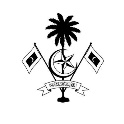 މޯލްޑިވްސް ބިއުރޯ އޮފް ސްޓެޓިސްޓިކްސް  މާލެ،ދިވެހިރާއްޖެބީލަމްގައި ރަޖިސްޓްރީ ވުމަށް އެދޭފޯމްބީލަމްގައި ރަޖިސްޓްރީވާ  ވިޔަފާރީގެ މައުލޫމާތުނޯޓް. ބީލަމްގައި ރަޖިސްޓްރީވުމަށް އެދޭ ފޯމް ފުރުމަށްފަހު އިޢުލާންގައި ބަޔާންކޮށްފައިވާ އީމެއިލްއަށް ފޮނުއްވައި، ރަޖިސްޓްރީވިކަން ޔަގީން ކުރަންވާނެއެވެ. ބީލަން ހުށަހެޅޭނީ ބީލަމްގައި ރަޖިސްޓްރީވެފައިވާ ފަރާތްތަކަށެވެ.މަސައްކަތުގެ ތަފްސީލްއައިޓީއާއި ގުޅޭ ހާޑްވެއަރ ހޯދުން.އިޢުލާން ނަންބަރު:(IUL) 457-AIT/1/2021/36ފޯން ނަންބަރު:3008400 / 3008484ވިޔަފާރީގެ ނަން:ވިޔަފާރީގެރަޖިސްޓްރީ ނަންބަރު:ފޯންނަންބަރު:ވިޔަފާރި ތަމްސީލްކުރާ ފަރާތުގެ ނަންއީމެއިލް އެޑްރެސް.